HEND 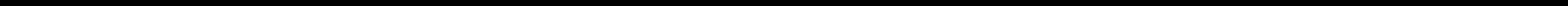 Email: hend.346725@2freemail.com EXECUTIVE PROFILEBeing in the field of tourism industry for the past 18 years, I consider my self lucky to have the chance to work at several reputable travel agents as well as hotels at some point enabling me experiencing both sides of the coin, had the honor to work and hold key positions at some of the most reputable travel agents in Egypt which helped me to learn , gain accumulative experience and sharpen my skills as well as building a network of contacts both with suppliers and tour operators. Being the contracting manager for some of the top travel agents I was responsible and directly involved in the contracting process as well as yielding for some of the finest tour operators in various markets.I consider myself passionate in what I do, devoted,talented in contract negotiations, business analysis relationships building, capable of sourcing and maintaining high level contacts & capable of board level communication. I do have the capability of working independently however i always prefer to work within an energetic and motivated team.SKILL HIGHLIGHTS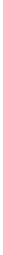 Windows NT & XP OS excelling in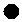 MS Office (Word, Excel, PPT) §Good user of internetEtatos Reservation System -Fedelio Hotel System - SejurOBJECTIVESeeking a challenging position as a Director of Contracting at a multinational Tour Operator where my organizational, Negotiation, communication, planning, analytical, and business skills can be utilized and enhanced.PROFESSIONAL EXPERIENCE10/2012 to 09/2014 Director of Contracting Masters Travel ServicesOne of the Top Five Travel Agents in Egypt & DMC for Reputable Tour Operators such as Der Touristic (Germany), Hotel Plan (Switzerland) , Beds With Ease (UK), On the Beach (UK), Turisanda (Italy), Lux Air (Luxembourg) & Inspire Luxury Escapes (UK)Oversight of the contract management process, as well as development of specific standards , Business Analysis ,contract negotiations and document managementDeveloping & establishing a long term and healthy relationships with suppliersEnsuring that the products are negotiated with the best conditions interms of price and inventory in order to retain and increase our marketshareMaintain & expand suppliers portfolio according to targets, ensuringproduct diversity for our customer based on various hotels categorizationIdentify & negotiate with key partner's preferential conditions & promotethe commercial opportunities04/2008 to 08/2011	Director of ContractingTravel WaysOne of the Top five incoming travel agents in Egypt handling some of themost reputable Tour Operators in Europe including Exim Tours(Czech,Poland,Slovakia,Hungary & Romania), Olympic Holidays (UK), SkyInternational (Netherlands), Capital Tours (Russia) & GoAdventure(Baltic Market)04/2005 to 03/2008	Contracting ManagerTarot Tours GarranahOne of the most reputable Travel agents in Egypt, handling many TourOperators including Fram (Fance), You Travel.Com (UK), Capital Tours(Russia).11/2000 to 04/2003	Asst. Front Office ManagerDive Inn Hotel Swiss Resort Int. Sharm El SheikhHandling the Duties of Assistant Front Office Manager as well asperforming and supervising the duties of the reservation department09/1999 to 09/2000	Business ExecutiveDelegate Worldwide LT:D (B.V.I) For Investment & Brokerage02/1999 to 08/1999	Contracting ManagerTarrot Tours Garanah02/1998 to 12/1998	Acting Contracting ManagerSpring Tours09/1997 to 03/1998	Assistant Contracting ManagerSpring Tours10/1995 to 09/1997	Reservation SupervisorSpring Tours05/1995 to 09/1995	Reservation ClerkNational Travel Service12/1994 to 05/1995	Guest Relation OfficerSafir Hotel Cairo06/1994 to 09/1994	Trainee “Tourism Division” Incentive GroupsEmeco TravelEDUCATIONB.A " Tourism & Hotels" General Grade "Very Good" -The High Institute of Tourism& Hotels 6th , of October City -1995El Kawmia Secondary School ,1985-1988PERSONAL INFORMATIONNationality	: EgyptianDate of Birth   : July 14th, 1971Martial Statues : SingleTRAININGS & COURSESProfessional Certificate,Front Office The American Hotel & Motel Association U.S.ASales Techniques Training Certificate- Safir Hotel Cairo SeminarINTERESTSHobbies : Reading - Horse riding -Interior Designing -Watching Movies-TravellingLANGUAGESArabic : Mother tongueEnglish : Excellent Spoken & WrittenREFERENCESFurnished upon request